Y5 Home LearningOut – Wednesday 28st NovemberBack in – Tuesday 4th December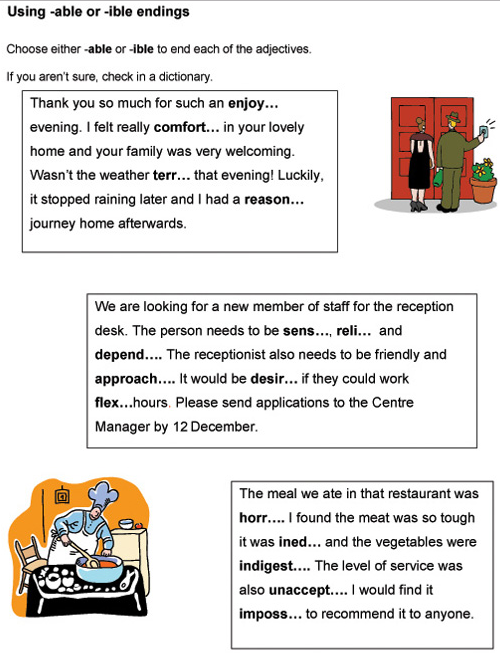 Maths – KIRFS (Key Instant Recall Facts)Knowing all 12 multiplication tables and their inverse division facts is a vital skill to be a successful Y5 mathematician. Complete this puzzle to help keep your skills sharp. 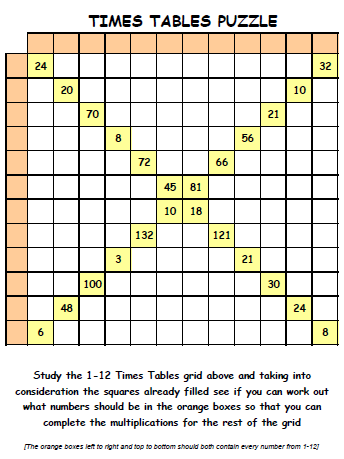 